7 лютого, 2011Фонд сприяння демократіїГрантовий конкурс «Посилення спроможності громадських рад при органах виконавчої влади та місцевого самоврядування»”Посольство США в Україні оголошує конкурс проектів, метою яких є  посилення  громадської активності та спроможності громадських організацій брати участь у формуванні та реалізації державної та місцевої політики через громадські ради при органах виконавчої влади та місцевого самоврядування. До конкурсу запрошуються українські неурядові організації (НУО).Будуть підтримані проектні пропозиції, які включатимуть принаймні два із наступних видів діяльності:Налагодження роботи громадських рад (прийняття та виконання внутрішніх документів роботи ради, положень про громадські ради, регламентів тощо).Організація консультацій із громадськістю, проведення громадської експертизи та антикорупційної громадської експертизи проектів нормативно-правових актів, здійснення громадського контролю тощо. Залучення НУО, які не є членами громадських рад, до участі у формуванні та реалізації державної та місцевої політики через колегіальні виборні консультативно-дорадчі органи. Проведення навчальних заходів із НУО за наступними темами: комунікаційні навички, засоби підвищення ролі та впливу НУО на процеси прийняття рішень, ефективні методи роботи з органами влади.Підвищення прозорості інформації про діяльність громадських рад та взаємодію із органами влади.Посольство США має намір підтримати якісні проекти від НУО з усіх регіонів України, які будуть спрямовані на досягнення конкретних результатів.  Тривалість програм може бути різною залежно від обсягу запланованої діяльності, але термін реалізації проектів не може перевищувати 12 місяців. Середній обсяг фінансування проекту складатиме 10,000 -20,000 доларів США.Вимоги до учасників конкурсу: Гранти можуть надаватись виключно українським НУО, які зареєстровані у відповідності до українського законодавства.Організації та їхні працівники не можуть представляти політичні партії, бути призначеними або обраними на державні посади.Діяльність в рамках проектів повинна відбуватись лише на території України. Організації заохочуються до пошуку джерел спів-фінансування від інших донорів, або пропонувати інші види розподілу витрат (праця волонтерів, приміщення, обладнання, тощо). Правила подачі заявок: Заявки треба надсилати електронною поштою.  Будь ласка, відправляйте повідомлення з посиланням на конкурс «Громадські ради».Проектні пропозиції мають надійти до Фонду сприяння демократії Посольства США не пізніше15 березня 2011 року в електронному вигляді за адресою KyivDemgrants@state.govБудь ласка, скористайтеся стандартною формою заявки Фонду сприяння демократії та інструкцією по її заповненню, які знаходяться на нашому сайті:  http://ukrainian.ukraine.usembassy.gov/uk/democracy.htmlПотенційні учасники конкурсу можуть також звертатися до Фонду сприяння демократії за додатковою інформацією за телефонами (044) 490-4055, 490-4339 або письмово на електронну адресу  KyivDemgrants@state.govПросимо зауважити, що неповні проектні пропозиції або заявки, що надійшли пізніше зазначеної дати, розглядатись не будуть. Організаціям-учасникам конкурсу не потрібно подавати рекомендації чи листи підтримки від представників американської місії в Україні.PUBLIC AFFAIRS SECTIONEMBASSY OF THE UNITED STATES OF AMERICAВІДДІЛ ПРЕСИ, ОСВІТИ І КУЛЬТУРИПОСОЛЬСТВО СПОЛУЧЕНИХ ШТАТІВ АМЕРИКИPUBLIC AFFAIRS SECTIONEMBASSY OF THE UNITED STATES OF AMERICAВІДДІЛ ПРЕСИ, ОСВІТИ І КУЛЬТУРИПОСОЛЬСТВО СПОЛУЧЕНИХ ШТАТІВ АМЕРИКИ4 Hlybochytska St., Kyiv 04050  UkrainePhone 490-4026; fax: 490-4050Вул.Глибочицька 4, Київ 04050  УкраїнаТел. 490-4026; факс: 490-4050http://ukraine.usembassy.gov/http://ukraine.usembassy.gov/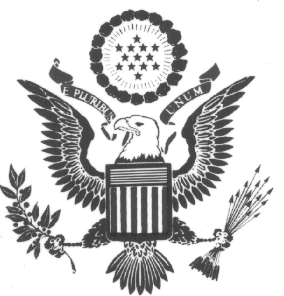 